Modèle à adapter n° 09-F-MOD17- CDG 53 – mars 2022Arrêté n°_____ portant attribution de l’Indemnité forfaitaire complémentaire pour élections à M./Mme ___________________________, ________________________________ (grade)Le Maire (le Président)Vu le code général de la fonction publique et notamment ses articles L712-1 et L714-4,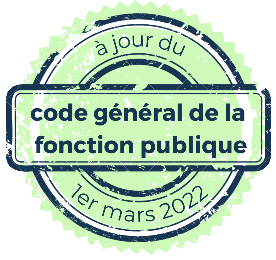 Vu le décret n° 91-875 du 6 septembre 1991 pris pour l’application du premier alinéa de l’article 88 de la loi du 26 janvier 1984,Vu le décret n° 2002-63 du 14 janvier 2002 relatif à l’indemnité forfaitaire pour travaux supplémentaires des services déconcentrés de l’Etat,Vu l’arrêté ministériel du 14 janvier 2002 fixant les taux moyens annuels de l’indemnité forfaitaire pour travaux supplémentaires,Vu la délibération du Conseil municipal (d’administration) en date du ______________, relative à l’indemnisation des travaux supplémentaires pour élections,Vu l’arrêté n° ______ du ______________ (viser le dernier arrêté pris dans la carrière de l’agent considéré),,arrête :Article 1 : AttributionIl est attribué une indemnité forfaitaire complémentaire pour élections au profit de M./Mme __________________________, ____________ (grade), indice brut _____.Article 2 : MontantLe montant est fixé à …… euros.Article 3 : Voies et délais de recoursEn cas de contestation, le présent arrêté peut, dans un délai de deux mois à compter de sa notification à l’agent, faire l’objet d’un recours administratif préalable devant l’auteur de la décision et d’un recours contentieux devant le Tribunal Administratif de NANTES.Article 4 : ExécutionAmpliation du présent arrêté sera transmise à M. le Comptable de la collectivité et à l’intéressé(e).Fait à _______________________, le __________________Le Maire, (Le Président),